Н А К А З24.10.2014    					№182Про підсумки роботи з облікупродовження навчання тапрацевлаштування випускників9-х, 11-х класів 2014 рокуНа виконання ст. 53 Конституції України, ст.ст. 14, 35 Закону України «Про освіту», ст.ст. 6, 18, 21 Закону України «Про загальну середню освіту», ст.ст. 19, 21, 24, 25 Закону України «Про охорону дитинства», ст. 5 Закону України «Про зайнятість населення», ст. 8 Закону України «Про соціальну роботу з сім’ями, дітьми та молоддю», ст.ст. 32, 34 Закону України «Про місцеве самоврядування в Україні», Указу Президента України від 06.10.1999 № 1285/99 «Про заходи щодо забезпечення працевлаштування молоді», наказу управління освіти Харківської міської ради від 25.10.2005 № 128 «Про запровадження єдиної форми звітності щодо працевлаштування випускників загальноосвітніх навчальних закладів м. Харкова», наказу Департаменту освіти від 02.04.2014 № 55 «Про проведення обліку продовження навчання та працевлаштування випускників 9-х, 11-х класів 2014 року», а також з метою контролю за здобуттям підлітками повної загальної середньої освіти у навчальних закладах міста здійснені заходи для забезпечення своєчасного і в повному обсязі обліку продовження навчання та працевлаштування випускників 9-х, 11-х класів 2014 року.Для проведення аналізу показників щодо продовження навчання та працевлаштування випускників 9-х та 11-х класів 2014 року з 15.05.2014 до 16.10.2014 управліннями освіти адміністрацій районів Харківської міської ради до Департаменту освіти надавались узагальнені статистичні звіти. Порушення термінів надання звітності управління освіти не припускались.Під час вибіркової перевірки електронних списків випускників щодо подальшого місця навчання, які були надані управліннями освіти, встановлено, що типовою помилкою є неправильне зазначення типу навчального закладу подальшого навчання випускника та/або його назва.У 2014 році з 9-х класів загальноосвітніх навчальних закладів усіх типів і форм власності було випущено 8972 учні, що на 583 менше ніж торік. У ході аналізу встановлено, що 8791 випускник 9-х класів денних шкіл продовжив навчання, це складає 99,5 % від їх загальної кількості, але на 0,3 % менше у порівнянні з 2013 роком (99,8 %). Відсоток учнів, які продовжили навчання в 10-х класах денних шкіл, збільшився на 0,9 %.100,0 % випускників 9-х класів денних шкіл, які продовжують навчання, у Московському районі, як і торік, та у Комінтернівському районі. Найменший відсоток – у Фрунзенському районі (98,9 %). Слід зазначити, що у більшості районів, крім Комінтернівського, Московського та Орджонікідзевського, відсоток випускників 9-х класів денних ЗНЗ, які продовжують навчання, у порівнянні з 2013 роком знизився, разом з тим у навчальних закладах міської мережі, як і торік, 100 % випускників 9-х класів продовжили навчання. З числа випускників 9-х класів 1 дитина (ХЗОШ № 154) не продовжила навчання за станом здоров`я. 44 випускники виїхали за межі міста разом з батьками.У ході вивчення стану працевлаштування випускників вечірніх (змінних) шкіл з’ясовано, що продовжили навчання в цьому році 83,8 % випускників                        9-х класів (торік 86,1 %). З 13,9 % до 16,2 % збільшився показник випускників, які працюють, але всі ці випускники є повнолітніми.У 2014 році загальноосвітні навчальні заклади усіх типів і форм власності закінчили 7064 випускники 11(12)-х класів. З 6450 випускників 11-х класів денних шкіл продовжили навчання 93,7 %, що на 0,1 % більше ніж у 2013 році (93,6 %).Найбільший відсоток випускників 11-х класів денних шкіл, які продовжують навчання, мають: Університетський ліцей (100 %), Московський (99,9 %) та Комінтернівський (98,0 %) райони, як і в минулому році. Найменший по місту відсоток – у Фрунзенського району (88,3 %).Більшість випускників 11-х класів – 5144 (79,8 %) – продовжили навчання у ВНЗ ІІІ-ІV рівнів акредитації (у 2013 році – 5961 (81,8 %)). Не навчається 6,3 % випускників, з яких 3,9 % – працюють, 2,4 % – з інших причин.З 614 випускників 12(13)-х класів вечірніх (змінних) шкіл продовжили навчання 54 випускники, що складає 8,8 % від загальної кількості випускників шкіл цього типу (у 2013 році – 7,4 %).98,8 % випускників з числа дітей-сиріт та дітей, позбавлених батьківського піклування, продовжили навчання або працевлаштовані, крім 1 випускника (1,2 %), який за станом здоров'я не продовжує навчання і не працює.Враховуючи вищевикладене,НАКАЗУЮ:1.  Головному спеціалісту загального відділу Департаменту освіти Харківської міської ради Літвіновій В.В.:1.1. Узагальнити попередню звітну інформацію про облік навчання і працевлаштування випускників 9-х та 11-х класів за встановленою формою.До 14.02.20151.2. Підготувати проект наказу Департаменту освіти «Про проведення обліку продовження навчання та працевлаштування випускників 9-х, 11-х класів 2015 року».До 10.04.20152.  Управлінням освіти адміністрацій районів Харківської міської ради, керівникам загальноосвітніх навчальних закладів міського підпорядкування:2.1. Надати попередню інформацію про облік навчання і працевлаштування випускників 9-х та 11-х класів за встановленою формою (додаток 1 до наказу Департаменту освіти Харківської міської ради від 02.04.2013 № 55 «Про проведення обліку продовження навчання та працевлаштування випускників 9-х, 11-х класів 2014 року»). До 07.02.20152.2. Видати наказ «Про проведення обліку продовження навчання та працевлаштування випускників 9-х та 11-х класів 2015 року».До 01.05.20142.3. Посилити контроль за правильністю, своєчасністю та достовірністю надання інформації про подальше місце навчання випускників.Квітень-вересень 2015 року3.  Інженеру з інформаційно-методичного та технічного забезпечення Науково-методичного педагогічного центру Гостінніковій А.С. розмістити цей наказ на сайті Департаменту освіти.До 05.11.20144. Контроль за виконанням цього наказу покласти на заступника директора Департаменту освіти Стецюру Т.П.Директор Департаменту освіти	О.І. ДеменкоЗ наказом ознайомлені:Стецюра Т.П.Літвінова В.В.Гостиннікова А.С.Літвінова В.В.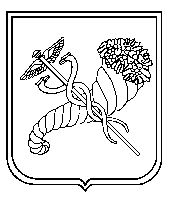 